  Protokoll für Station 2	Bei mehreren Teilversuchen können die Aufgaben untereinander verteilt bearbeitet werden.Finde heraus, welcher Flugkörper am besten die Anforderungen erfüllt.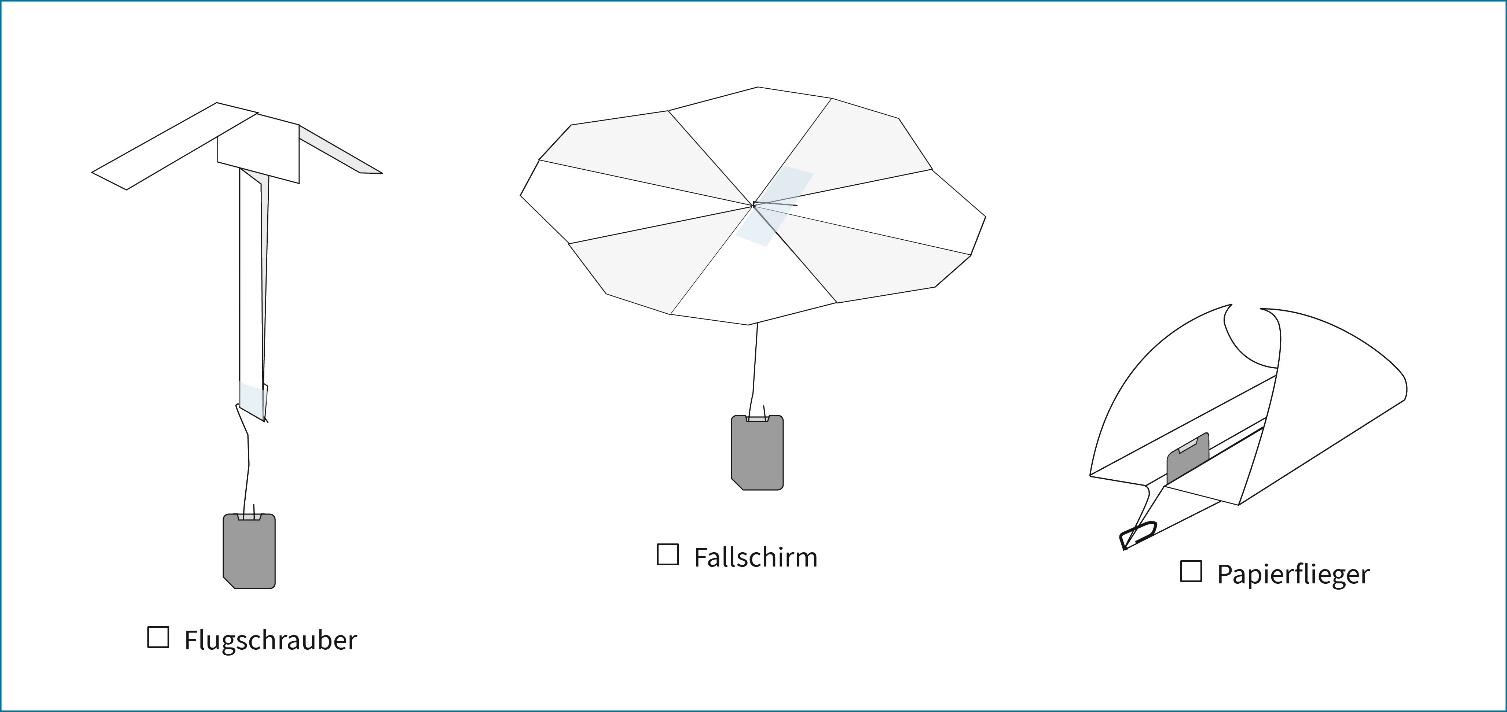 Ergänze die folgenden Sätze nach deinen Beobachtungen. Es gilt jeweils, dass nur eine Eigenschaft verändert wurde (alle anderen blieben gleich).Je höher die Flughilfe startet, desto 	Je größer die Papierfläche des Fliegers ist, desto Je mehr Gewicht der Papierflieger tragen muss, desto 	Nenne Einflüsse, die beim Fliegen eine Rolle spielen. Vermute dazu auch, wie das Flugverhalten 
bei 20 m Fallhöhe aussehen könnte.Überlege, was uns das Teilchenmodell zu dem Flugverhalten lehrt.